Группа № 3География (23.06.2020) – 1 занятие. Тема:  ГЕОГРАФИЯ  НАСЕЛЕНИЯ И  ХОЗЯЙСТВА  АФРИКИ. Африка – второй по площади регион нашей планеты, поэтому естественно стремление разделить его на отдельные крупные части. Наиболее широко распространена сетка, включающая Северную, Западную, Центральную, Восточную и Южную Африку. В основе районирования континента находятся особенности минерально-сырьевой базы, этнографические особенности, уровень экономического развития стран.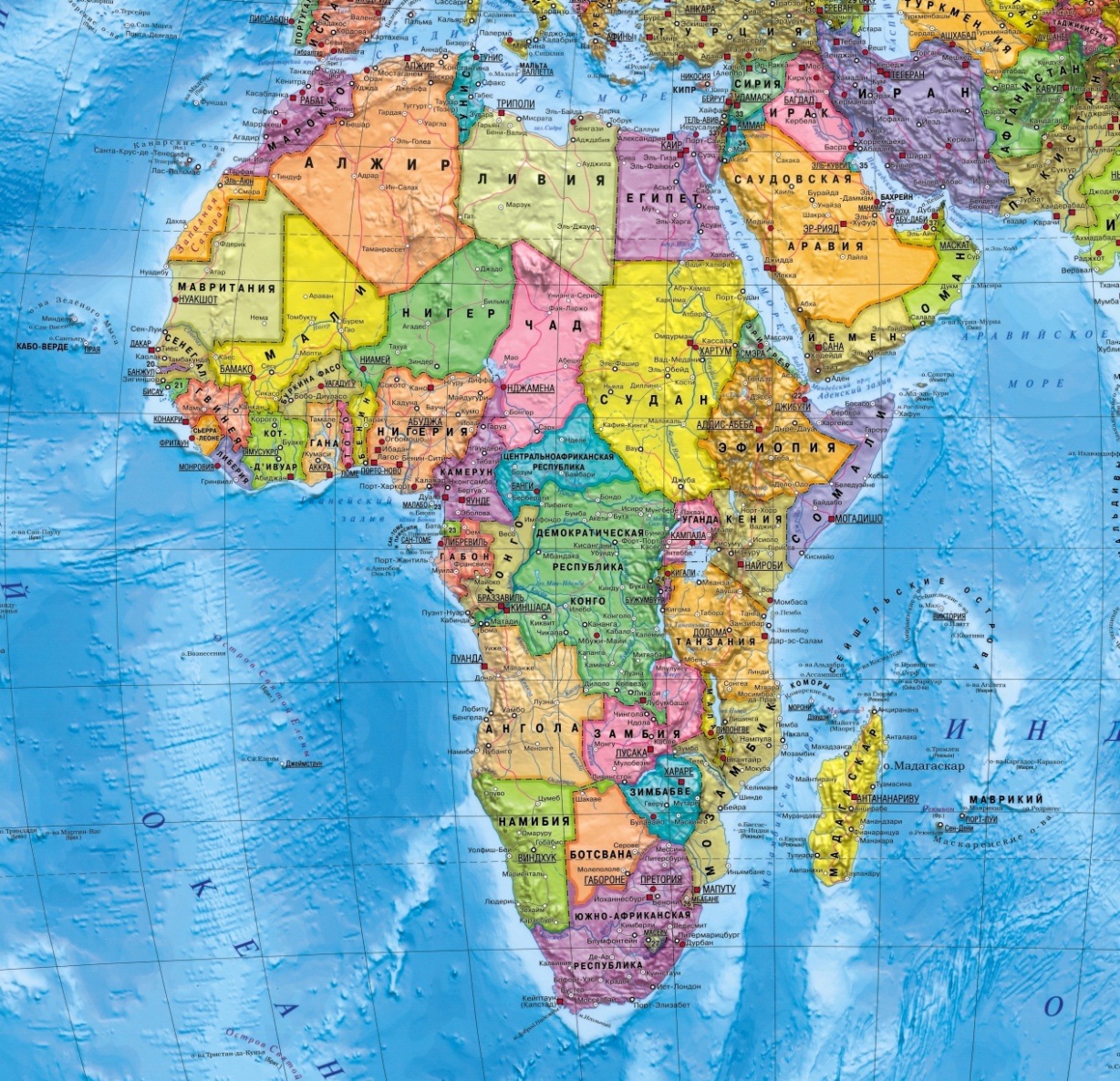 Задание № 1:  Посмотрите на ютюбе  видео-урок Щербакова Даниила Геннадьевича (учитель географии высшей категории, Московская область)  «Состав, политическая карта, население Африки».Ответьте на вопрос: Как различаются показатели социального развития между отдельными африканскими странами?Особенности воспроизводства, состав и размещение населения?Назовите важнейшие морские объекты международного значения.  Задание № 2:   Посмотрите на ютюбе  видео-урок Щербакова Даниила Геннадьевича (учитель географии высшей категории, Московская область)  «Природно-ресурсный потенциал и общая характеристика хозяйства Африки».Ответьте на вопросы:   Как различаются страны и регионы Африки по запасам и добыче минеральных ресурсов?Каковы особенности развития транспорта Африки?___________________________________Выполненную работу направляйте на э/п     atlant.1001@yandex.ru